Bilag til avtale om innovasjonspartnerskap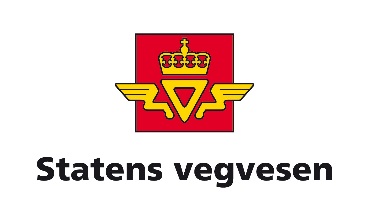 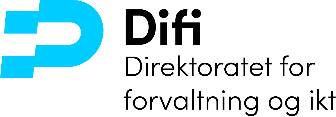 Innhold:Avtale om innovasjonspartnerskap består av en generell avtaletekst, og de bilagene som følger nedenfor og som gir utfyllende bestemmelser til avtalen. Veiledning til Partnerens utfylling av bilag til avtalen om innovasjonspartnerskap:Bilag 1 er fylt ut av Oppdragsgiver og skal ikke fylles ut eller endres av PartnerenBilag 2 skal fylles ut av PartnerenBilag 3 er fylt ut av Oppdragsgiver og skal ikke fylles ut eller endres av PartnerenBilag 4 er delvis fylt ut av Oppdragsgiver og skal fylles ut av Partneren i henhold til anvisningene i bilagetBilag 5 er delvis fylt ut av Oppdragsgiver og skal fylles ut av Partneren i henhold til anvisningene i bilagetBilag 6 er delvis fylt ut av Oppdragsgiver og skal fylles ut av Partneren i henhold til anvisningene i bilagetBilag 7 er delvis fylt ut av Oppdragsgiver og skal fylles ut av Partneren i henhold til anvisningene i bilagetBilag 8 fylles ut av Oppdragsgiveren og/eller Partneren ved behovBilag 9 fylles ut av partene etter kontraktsinngåelse ved leveranseendringerBilag 10 fylles ut av Partneren etter anvisningene i bilagetBilag 11 er fylt ut av Oppdragsgiver og skal ikke fylles ut eller endres av PartnerenBilag 1: Oppdragsgivers behovsbeskrivelse og kravOppdragsgiver har i bilag 1 inntatt sin behovsbeskrivelse og eventuelle andre krav til leveransen. Dette bilaget skal Partneren lese og sette seg inn i, men ikke fylle ut.Avtalens punkt 1.1 Avtalens omfangI dette bilaget skal Oppdragsgiver beskrive behov og krav til løsningen, samt krav til integrasjoner og andre tjenester knyttet til tilrettelegging av programvaren for Oppdragsgiver.Oppdragsgivers behovsbeskrivelse og krav til leveransen fremkommer av følgende vedlegg:Vedlegg 1 til bilag 1 – Behovsbeskrivelse Leveransen skal fungere sammen med Oppdragsgivers eksisterende tekniske plattform, og fysiske infrastruktur. (Oppdragsgivers eksisterende tekniske plattform og fysiske infrastruktur er beskrevet i bilag 3.)Løsningene som utvikles må være autonome. Dvs. de må fungere lokalt i tunnelen i en krisesituasjon, uten å være avhengig av tekniske installasjoner andre steder.  Sikkerhetsfunksjoner skal ivaretas lokalt. Statuser/alarmer og kommandoer formidles til/fra Vegtrafikksentral (VTS) gjennom eksisterende SCADA-system. Det vises for øvrig til bilag 3.Når det gjelder sikkerhetsfunksjoner i tunnelen, vil eventuelle krav til dette fremgå av Håndbok N500 Vegtunneler, N601 Elektriske anlegg og R511 Sikkerhetsforvaltning av vegtunneler.Oppdragsgiver er ikke bundet til å anskaffe løsningen, men har opsjon på å kjøpe løsningen etter endt Partnerskap.Avtalens punkt 6.1 Oppdragsgiverens ansvar og medvirkningDersom Oppdragsgiverens plattform og infrastruktur må oppgraderes jf. bilag 3, må Partneren angi dette i bilag 2 sammen med en beskrivelse av omfanget. Oppdragsgiveren forbeholder seg retten til å forhandle på dette punkt.Avtalens punkt 9.1 Eksterne rettslige krav og tiltak genereltOppdragsgiver forutsetter at løsningen harmonerer med relevante eksterne rettslige krav som kan følge av eksempelvis: vegloven, personopplysningsloven og forvaltningsloven m.fl.Avtalens punkt 9.3 PersonopplysningerLeveransen forutsettes å harmonere med de krav som følger av det til enhver tid gjeldende regelverk for personvern.I juli 2018 trer ny personvernlovgivning i kraft i Norge. Nytt regelverk vil føre til endringer i kravene til håndtering av personopplysninger.For mer informasjon om de nye personvernreglene se: https://www.datatilsynet.no/regelverk-og-skjema/nye-personvernreglerDet skal inngås databehandleravtaler mellom valgte leverandør og Oppdragsgiver, dersom det er relevant for løsningen. Vedlagte mal for databehandleravtaler vil bli benyttet, og vil eventuelt fremlegges for Partneren før kontraktsinngåelse.Bilag 2: Partnerens løsningsbeskrivelsePartneren skal, basert på bilag 1 Oppdragsgivers behovsbeskrivelse og krav, beskrive sin løsning i dette bilaget.Partneren bør være oppmerksom på at avvik, forbehold og andre endringer i bilag 2 til Oppdragsgivers krav i bilag 1 ved tilbudsinnlevering kan medføre at tilbudet blir avvist av Oppdragsgiver.Partneren skal beskrive sin løsning her:Avtalen punkt 1.1 Avtalens omfangDersom det etter Partnerens mening er åpenbare feil eller uklarheter i Oppdragsgivers kravspesifikasjon, skal Partneren påpeke dette her.Dersom oppgradering av Oppdragsgivers tekniske plattform er nødvendig for Oppdragsgivers utnyttelse av leveransen skal Partneren påpeke dette her.Partneren skal her i bilag 2 orientere Oppdragsgiver om sannsynlige konsekvenser som aktuelle tilpasninger vil ha for kompleksitet og pris på fremtidig vedlikehold av standardsystem og tilpasning.Avtalen punkt 6.1 Oppdragsgiverens ansvar og medvirkningPartneren må angi her om Oppdragsgivers tekniske plattform og fysiske infrastruktur, jf. bilag 3 må oppgraderes. Partneren må angi eventuelle krav til medvirkning fra Oppdragsgiveren her, jf. frister i bilag 4.Avtalens punkt 5.1 Partnerens ansvar for sine ytelserI den utstrekning standardprogramvare som er omfattet av leveransen må leveres under standard lisensbetingelser, skal dette angis her i bilag 2. Kopi av lisensbetingelsene skal legges ved i bilag 10.Avtalens punkt 9.1 Eksterne rettslige krav og tiltak genereltPartneren skal beskrive hvordan Partneren gjennom sin løsning ivaretar Oppdragsgivers eventuelle rettslige eller partsspesifikke krav her.Avtalens punkt 10.3.1 Generelt om fri programvareDersom fri programvare skal benyttes i forbindelse med leveransen, skal Partneren utarbeide en oversikt over den aktuelle frie programvare. Oversikten inntas her. Kopi av de lisensbetingelsene som gjelder for den aktuelle frie programvare inntas i bilag 10.Avtalens punkt 10.3.4 Virkninger av videredistribusjon av fri programvareHvis videredistribusjon, eller andre former for tilgjengeliggjøring, innebærer at også andre deler av leveransen enn det som opprinnelig var fri programvare vil bli omfattet av vilkårene i en fri programvarelisens, skal Partneren presisere dette her.Avtalens punkt 10.3.5 Partnerens ansvar for rettsmangler ved fri programvarePartneren skal redegjøre for sin vurdering av at Partnerens benyttelse av fri programvare ikke krenker tredjeparts rettigheter her. Ved vurderingen skal det bl.a. tas hensyn til hvor veletablert den aktuelle frie programvaren er i markedet, Partnerens eventuelle kjennskap til programvarens historie og opphav, og om det i det relevante markedet er kjent at noen hevder at programvaren krenker deres rettigheter.Avtalens punkt 10.3.6 Oppdragsgivers ansvar ved krav om bruk av fri programvareI den utstrekning Partneren er kjent med at fri programvare som er krevet brukt av Oppdragsgiver som en del av leveransen er uegnet til å oppfylle Oppdragsgivers krav eller krenker eller av noen hevdes å krenke tredjeparts opphavsrett, skal Partneren påpeke dette her.Bilag 3: Oppdragsgiverens tekniske plattformBilag 3 er fylt ut av Oppdragsgiver og skal ikke endres av Partneren.Krav til teknisk infrastruktur i tunnelTekniske detaljer knyttet til integrasjon av nye løsninger i eksisterende tunneler, er nærmere beskrevet i Håndbok N500 Vegtunneler og N601 Elektriske anlegg, og tilpasning av løsningen til disse kravene vil være en naturlig del av det å utvikle en ny løsning, og vil foregå i samarbeid med Statens vegvesen. Forutsatt lokal autonomi må evt. sentralt plassert programvare/skyløsning vurderes helhetlig i forhold til eksisterende SCADA-systemer og andre praktiske forhold. Nye løsninger vil uansett inngå i sameksistens med øvrige sikkerhetsfunksjoner i tunnelen, og nærmere krav til dette fremgår av Håndbok N500 Vegtunneler, N601 Elektriske anlegg og R511 Sikkerhetsforvaltning av vegtunneler.Statens vegvesen stiller testtunnel til disposisjon med høykapasitet lokalnett og med god datakapasitet til Vegtrafikksentral (VTS). Det vil være muligheter for tilkopling til dette nettet i ett av de tekniske rommene som finnes i tunnelen. Mobiltelefoni i vegtunnelerDet er ikke mulig å posisjonere mobiltelefoner i vegtunneler med konvensjonelle teknikker som i dag finnes i mobilnettene. I beste fall kan det i enkelte tunneler bestemmes om en bestemt mobiltelefon er inne i en tunnel, men ikke hvor i tunnelen.Det er få tunneler der mobiltelefondekningen har nødstrøm som varer i mer enn 15 min. Ved strømutfall i en vegtunnel er det overveiende sannsynlig at mobiltelefondekningen faller ut øyeblikkelig eller etter 15 min.Vi viser til mer utfyllende informasjon i Vedlegg 1 til bilag 3 – Mobiltelefoni i vegtunneler.IKT-Standarder og retningslinjerLeveransen skal fungere sammen med Oppdragsgivers eksisterende tekniske plattform, og fysiske infrastruktur.Statens vegvesen har ulike krav og retningslinjer som kan gjøre seg gjeldende ved nye anskaffelser av tekniske løsninger. Vedlagt følger en oversikt over noen vedtatte standarder og retningslinjer innenfor IKT-området som kan være aktuelle for leverandørene å sette seg inn i. Vi oppfordrer til at leverandørene etterspør informasjon, og ber om å få tilsendt dokumenter som de mener kan være relevante for løsningen de vil tilby. Se oversikt under. Dokumentene som er uthevet i listen nedenfor anses for å være mest relevante.  Tabell 3.1: Liste over aktuelle IKT-dokumenterBilag 4: FremdriftsplanPartneren skal spesifisere en overordnet prosjekt- og fremdriftsplan i bilag 4 med utgangspunkt i angitt oppstartsdato. Planen må synliggjøre de reelle datoene for den planlagte fremdriften. Fremdriftsplanen skal fremgå nederst i dette bilaget. Avtalens punkt 2.1. Prosjekt- og fremdriftsplanPartneren skal utarbeide en overordnet prosjekt- og milepælsplan for gjennomføring av innovasjonspartnerskapet med beskrivelse av faser og delmål her. Planen skal ta utgangspunkt i at oppstartsdato for leveransen er 2. januar 2019. Med oppstartsdato menes her tidspunkt for kontraktsinngåelse. I utgangspunktet er det planlagt at innovasjonspartnerskapet skal gjennomføres i løpet av maksimalt ett og et halvt (1,5) år. Det vil si at det skal gå maksimalt ett og et halvt (1,5) år fra kontraktsinngåelse og frem til leveransen er godkjent. Partneren kan i sitt tilbud legge opp til at innovasjonspartnerskapet blir gjennomført over et kortere tidsrom, dersom dette anses forsvarlig ut fra løsningen. Deretter har Oppdragsgiver 90 dager til å avgjøre om opsjon til å kjøpe løsningen skal benyttes.Planen bør ta utgangspunkt i de forskjellige fasene som fremkommer i avtalens kapittel 2.Etter kontraktsinngåelse skal Oppdragsgiver og Partner lage en detaljert fremdriftsplan for gjennomføringen av innovasjonspartnerskapet innenfor rammen av den overordnede prosjekt- og milepælsplanen, og bli enige om kriterier for oppfyllelse av delmål for fasene. Krav til medvirkning fra Oppdragsgiver i gjennomføringen av innovasjonspartnerskapet skal fremgå av fremdriftsplanen.Avtalens punkt 2.2.1 DelleveranserUtviklingsfasen kan deles opp i delleveranser.Hver delleveranse består av 4 trinn i henhold til avtalens punkt 2.2.2. Partneren må beskrive hvilke delleveranser løsningen eventuelt vil bestå av.Avtalens punkt 2.4 GodkjenningstestPlan for test av endelig prototype skal fylles ut i bilag 5.Bilag 5: Test og godkjenningI dette bilaget (bilag 5) skal Partneren beskrive sitt testregime innenfor rammene som er angitt av Oppdragsgiver nedenfor. Beskriv et slikt testregime nederst i dette bilaget. Generelt om testing og godkjenningOppdragsgiver forutsetter at det vil foretas testing i alle de 3 første fasene av partnerskapet. Oppdragsgiver vil stille til disposisjon en eller flere ett-løps tunneler for testing av løsningen.Partneren må beskrive sitt testregime i alle de ulike fasene:Fase 1: Testing i forbindelse med delleveranseneFase 2: Testing av endelig prototype før produksjon av prøveserieFase 3: Se nedenfor om presisering av avtalens punkt 2.4.Partnerens beskrivelse må inneholde informasjon om:Omfang av testingInnhold i testingEventuell rapportering underveis av resultaterBehov for medvirkning av Oppdragsgiver, herunder omfang og kompetanseAvtalens punkt 2.4 GodkjenningstestPartneren skal legge inn plan for og gjennomføring av test i partnerskapet fase 3 her. Planen må angi Oppdragsgiverens og Partners oppgaver og plikter under testingen.Plan for og gjennomføring av godkjenningstest bør ta utgangspunkt i følgende test- kategorier:FunksjonstestingStresstestingVolum og kapasitetKompatibilitetstestIntegrasjoner og sikkerhetAnvendbarhetstestOppdragsgiver legger til grunn følgende definisjoner av feil:Oppdragsgiver kan ikke nekte å godkjenne løsningen dersom de påpekte feil er uvesentlige for Oppdragsgivers bruk. A- og B-feil anses hver for seg som vesentlige med unntak av B-feil som ikke er vesentlige for Oppdragsgivers mulighet til ordinær bruk mens feilretting pågår. C- feil anses som uvesentlige, hvis ikke flere C-feil samlet sett medfører at godkjennelse vil være klart urimelig.For øvrig vises det til avtalens punkt 2.4.Bilag 6: Administrative bestemmelserBilaget brukes til å samle administrative rutiner for avtaleforholdet og samarbeidet mellom partene. Partneren skal fylle ut bilaget i henhold til anvisningene i det enkelte punkt under. Bilaget er delvis fylt ut av Oppdragsgiver og fylles ut av Partneren der det er relevant.Avtalens punkt 1.4 Partenes representanterHvem som er bemyndiget representant for partene, og prosedyrer og varslingsfrister for eventuell utskiftning av disse, vil spesifiseres her før kontrakt signeres.Følgende personer er bemyndigede representanter for Leverandøren for denne avtalen:Følgende personer er bemyndigede representanter for Oppdragsgiver for denne avtalen:Ved behov for utskifting av bemyndiget representant skal dette meldes den andre parten så raskt som mulig.Avtalens punkt 2.1 Forberedelser og organiseringFigur 1: Oppdragsgivers prosjektorganisasjon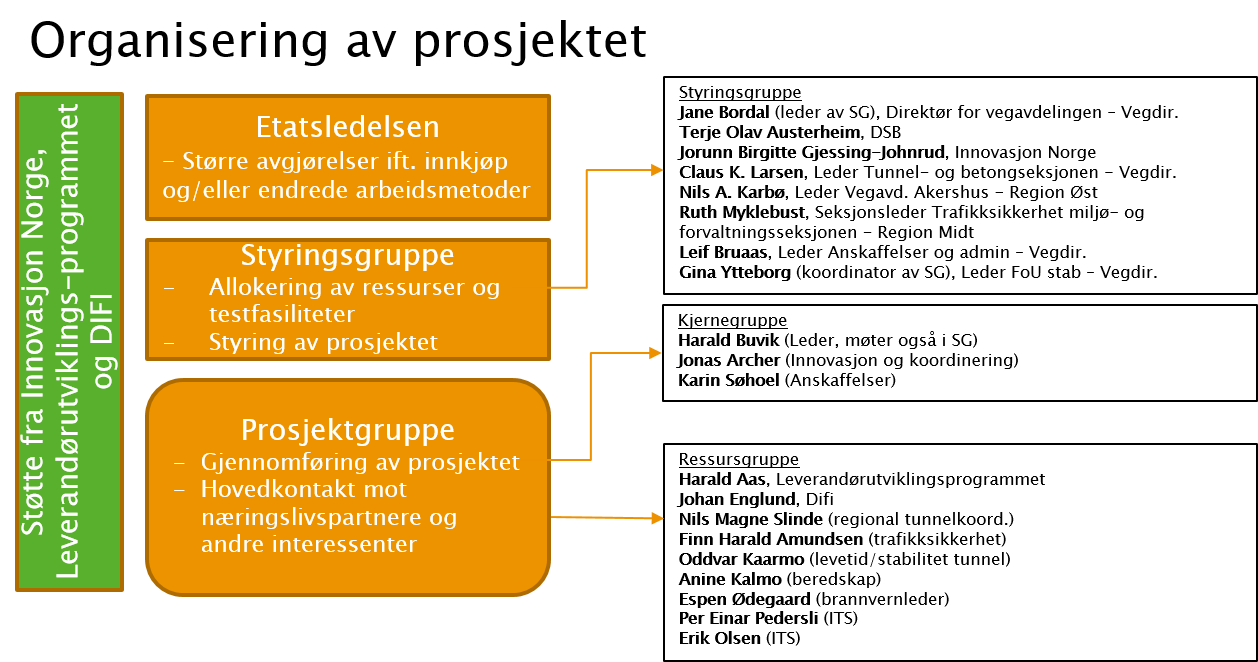 	Figur 6.1: Prosjektorganisering Partneren må beskrive forventninger til prosjektorganisering, definisjon av roller, ansvar og fullmakter, styringsdokumenter, rapportering, møter og møtefrekvens her. Partneren bes merke seg at dette punkt vil kunne være gjenstand for forhandling.Før kontrakt signeres skal punktet spesifiseres.Avtalens punkt 5.2 Krav til Partnerens ressurser og kompetansePartnerens prosjektleder og øvrig nøkkelpersonell angis her. Personell som oppgis her må være de samme som oppgis i forbindelse med prekvalifisering. Oppdragsgiver vil legge inn kort oversikt her før kontrakt signeres. Avtalens punkt 5.3 Bruk av underleverandør.Partnerens godkjente underleverandører skal angis her.Avtalens punkt 5.4 Samarbeid med tredjepartDersom det er avtalt at Partneren skal samarbeide med tredjepart, skal omfanget av bistand avtales nærmere her.Avtalens punkt 5.5 Lønns- og arbeidsvilkårDokumentasjon av Partnerens oppfyllelse av Partnerens forpliktelser som nevnt i avtalens punkt 5.5 (Lønns- og arbeidsvilkår) skal fremkomme her. Dokumentasjonen kan bestå av en egenerklæring eller en tredjepartserklæring om at det er samsvar mellom aktuell tariffavtale og faktiske lønns- og arbeidsvilkår for oppfyllelse av Partnerens og eventuelle underleverandørers forpliktelser.Partneren skal påse at ansattes rettigheter etterleves i egen virksomhet, og hos den eller de underleverandører som direkte medvirker til oppfyllelse av denne kontrakt. Oppdragsgiver kan kreve at Partneren fremlegger dokumentasjon på at kravene er oppfylt.Oppdragsgiver, eller den Oppdragsgiver bemyndiger, forbeholder seg retten til å gjennomføre annonserte, semi-annonserte eller uannonserte kontroller hos en eller flere aktører i leverandørkjeden i kontraktsperioden. I tilfelle kontroll plikter Partneren å oppgi navn og kontaktopplysninger på underleverandører. Kontaktopplysninger behandles konfidensielt.Ethvert brudd på bestemmelsene om lønns- og arbeidsvilkår anses som vesentlig mislighold. At Partneren retter ovenfor arbeidstakerne er ikke til hinder for at Oppdragsgiver kan heve kontrakten.Avtalens punkt 6.2 Oppdragsgivers bruk av tredjepartDersom Oppdragsgiver skal la seg bistå av tredjepart i forbindelse med sine oppgaver under avtalen, skal Oppdragsgiver angi tredjeparten(e) her.Avtalens punkt 7.4 SkriftlighetAlle varsler, krav eller andre meddelelser knyttet til denne avtalen skal gis til Oppdragsgivers representant i henhold til avtalens punkt 1.4.Avtalens punkt 9.3 PersonopplysningerUnderleverandører som er godkjent av Oppdragsgiver skal fremgå her.Avtalens punkt 16.3 Uavhengig ekspertDersom partene i forbindelse med inngåelsen av avtalen oppnevner en uavhengig ekspert, skal denne angis her.Bilag 7: Samlet pris og prisbestemmelserAlle priser og nærmere betingelser for det vederlaget Oppdragsgiver skal betale for Partnerens ytelser skal fremgå her i bilag 7. Oppdragsgiver må tenke gjennom hvilke prisformat (timepris, enhetspris, fastpris, målpris mv.) Partneren skal basere sitt tilbud på, og lage maler for dette i bilag 7. Eventuelle spesielle betalingsordninger som rabatter, forskudd, delbetalinger samt avvikende betalingstidspunkter skal også fremgå. Partneren skal fylle ut tabell for delbetalinger i bilag 7, merk at denne vil være gjenstand for forhandlinger.Avtalens punkt 5.1 Partnerens ansvar for sine ytelserPartneren skal sikre at standardprogramvare tilbys under lisensbetingelser med disposisjonsrett som er dekkende for de krav Oppdragsgiver i bilag 1 har stilt til leveransen og dennes bruksområde, og denne avtalens bestemmelser om disposisjonsrett. Dersom det er avvik mellom lisensbetingelsenes bestemmelser om disposisjonsrett og denne avtalens bestemmelser om disposisjonsrett, skal Partneren tydelig beskrive disse avvikene her.Avtalens punkt 5.4 Samarbeid med tredjepartEventuelt vederlag for bistand i henhold til avtalens punkt 5.4 skal være inkludert i vederlaget i henhold til avtalens punkt 8.1 og spesifiseringen nedenfor.Avtalens punkt 8.1 VederlagPris på utvikling av løsningAlle priser og nærmere betingelser for det vederlaget Oppdragsgiver skal betale for Partnerens ytelser skal fremkomme her. Partneren må oppgi en totalpris for oppdraget. Med«oppdraget» menes fase 1 til og med 3 i partnerskapet. Partneren må synliggjøre hvordan totalprisen er bygget opp ved å spesifisere de ulike elementene prisen består av.Totalprisen må inkludere alle kostnader knyttet til gjennomføringen av partnerskapet. (Hvis nødvendig, legg til flere rader i tabellen under.)Totalprisen vil blir evaluert under tildelingskriteriet pris. Fyll inn priselementer, enhetspriser og totalpris i tabellen under:Pris på opsjon for kjøp av løsningOppdragsgiver har opsjon på kjøp av utviklet løsning, jf. avtalens punkt 2.5. Partneren skal særskilt prise opsjon for kjøp av løsningen. Denne prisen skal ikke være inkludert i pris på utvikling av løsningen, ettersom Oppdragsgiver har en ensidig rett til å kjøpe løsningen etter endt Partnerskap. Pris på kjøp av løsningen vil ikke være en del av tildelingskriteriet pris. Oppdragsgiver vil gjennomføre avklaring av pris på kjøp av løsningen i to omganger: Før signering av avtale om innovasjonspartnerskap skal det avtales maksimumskostnad for kjøp av løsningen, inkludert drift og vedlikehold. Før eventuell utløsning av opsjon, skal Oppdragsgiver i samråd med Partneren ha mulighet til å fastsette endelig prismodell, og justere endelig pris på løsningen.Ved prising av løsningen skal Partneren legge følgende til grunn:Pris på kjøp av løsningen skal oppgis som maksimumskostnad per tunnel per år.Dersom Oppdragsgiver velger å utløse opsjon for kjøp av løsningen, tas det sikte på å inngå en kontrakt på 4 år, med opsjon på forlengelse av kontrakten med 2 + 2 år, det vil si en maksimal samlet kontraktsperiode på 8 år. Ved prising av opsjon, skal Partneren ta utgangspunkt i at løsningen som utvikles kan tas i bruk i 10-20 tunneler over en 4-års periode, dvs. at inkludert opsjoner på 2+2 år, blir det estimerte antallet tunneler hvor løsningen tas i bruk over en periode på 8 år mellom 20-40 tunneler.Fyll inn priselementer og maksimumskostnad (pris) i tabellen under:Reisetid og utlegg, herunder reise- og diettkostnader, dekkes ikke.Alle oppgitte priser skal være eksklusive merverdiavgift og i norske kroner, men inklusive alle andre kostnader som for eksempel miljøgebyr, returkostnader, emballasje, anbrekk (ompakking), bompenger, skatter, avgifter, transport egne servicebiler, service, leverings- og faktureringsomkostninger m.v.Kostnader knyttet til eventuelle forbehold skal oppgis.Avtalens punkt 8.2 FaktureringBetalingsfristen skal være 30 dager regnet fra dato for mottak av korrekt faktura.Mangelfull faktura vil uten forvarsel bli returnert til Partneren for retting. Partneren skal sende kreditnota på faktura som er sendt i retur, og ny korrekt faktura sendes med ny betalingsfrist på 30 dager.Betaling innebærer ingen godkjennelse av Leveransen.Ved forsinket betaling betales forsinkelsesrente i henhold til gjeldende rentesats etter "Lov om renter ved forsinket betaling m.v." av 17.12.1976 nr. 100. Purregebyr, behandlingsgebyr eller andre kostnader i forbindelse med forsinket betaling, er dekket av forsinkelsesrenten.Partnere er forpliktet til å utstede faktura elektronisk til Statens vegvesen. Det samme gjelder hvis Partneren overdrar faktura til tredjemann for innkreving.Dersom Partneren overdrar faktura til tredjemann for innkreving (eksempelvis ved factoringavtaler), plikter Partneren å varsle Statens vegvesen før overdragelse skjer.Partnerens faktura skal tilfredsstille de krav som Statens vegvesen til enhver tid fastsetter og sendes til Oppdragsgivers elektroniske fakturaadresse: 971032081Krav til merking av fakturaElektronisk faktura skal merkes med:•	Bestillers navn: Harald Buvik•	Deres ref.: HARABU•	Ansvarskode: 67460•	Leverandørens ordrenummer: [fyll inn leverandørens ordrenummer]•	Kontraktsnummer: 17/184231Informasjon om faktura til Statens vegvesen finnes her: https://www.vegvesen.no/om+statens+vegvesen/kontakt+oss/for-leverandorer/faktura-til-statens-vegvesenPartneren vil motta vederlag underveis i Partnerskapet basert på følgende plan:Eksempel på betalingsplan med fordeling av betaling i henhold til oppfyllelse av viktige milepæler: Partneren skal her fylle inn forslag til prosent av totalt vederlag til de forskjellige milepælene.Ved delvis oppnåelse av den enkelte fase vil utbetalt vederlag kunne reduseres forholdsmessig.Avtalens punkt 12.6 Partners merarbeid og andre merutgifter som følge av uforutsette hendelser som ikke skyldes PartnerPartners merarbeid og merutgifter som følge av forsinkelser som skyldes Oppdragsgiver, eller uforutsette hendelser som ikke skyldes Partner vil dekkes etter nærmere avtale med Oppdragsgiver.Bilag 8: Endringer til avtalen før avtaleinngåelseEndringer til den generelle avtaleteksten skal samles her med mindre den generelle avtaleteksten henviser slike endringer til et annet bilag.Det er mulig å gjøre endringer til alle punkter i avtalen, også der hvor det ikke klart henvises til at endringer kan avtales. Eventuelle endringer som Partneren foreslår til avtaleteksten skal fremkomme her, slik at teksten i den generelle avtaleteksten forblir uendret. Det må fremkomme klart og utvetydig hvilke bestemmelser i avtalen det er gjort endringer til og resultatet av endringen.Partneren bør imidlertid være oppmerksom på at avvik, forbehold og endringer i avtalen ved tilbudsinnlevering kan medføre at tilbudet blir avvist av Oppdragsgiver.Oppdragsgiver har gjort noen endringer i den generelle avtaleteksten sett i forhold til Difi sin betaversjon av 27.10.2017. Disse endringene fremgår av tabellen nedenfor. Endringene fremgår som understreket tekst i kolonnen til høyre i tabellen.Endringstabell:Avtalens punkt 5.1 Partnerens ansvar for sine ytelserLisensbetingelsenes bestemmelser om disposisjonsrett, jf. bilag 10, går foran denne avtalens betingelser om disposisjonsrett, med mindre annet er spesifisert her.Bilag 9: Endringer til avtalen etter avtaleinngåelseBilaget fylles inn av Partneren når det blir gjort endringer etter avtaleinngåelsen.Avtalens punkt 3.1 Rett til endringer av avtalens innhold (leveranseendring)Partneren skal føre en fortløpende katalog over endringene her, og uten ugrunnet opphold gi Oppdragsgiver en oppdatert kopi. Oppdragsgiver må selv holde oversikt over hvilke endringsanmodninger de har sendt, hvilke endringsoverslag de har mottatt og hvilke endringsordrer de har gitt.Eksempel på endringskatalog:Bilag 10: Lisensvilkår for Standardprogramvare og fri programvareHer i bilag 10 tas inn kopi av lisensbetingelser for standardprogramvare og fri programvare. Bilaget fylles inn av Partneren ved behov.Avtalens punkt 5.1 Lisensbetingelser for standardprogramvare og fri programvareI den utstrekning standardprogramvare som er omfattet av leveransen må leveres under standard lisensbetingelser, skal dette være uttrykkelig angitt i et eget kapittel i bilag 2 og kopier av lisensbetingelsene skal være vedlagt her.Avtalens punkt 10.3.1 Generelt om fri programvareDersom fri programvare skal benyttes i forbindelse med leveransen, skal Partneren utarbeide en oversikt over den aktuelle frie programvare. Oversikten inntas i et eget kapittel i bilag 2.Kopi av de lisensbetingelsene som gjelder for den aktuelle frie programvare inntas i bilag 10.Bilag 11: Kjøpsopsjon og avtalevilkår for kjøpHer i bilag 11 fremkommer eventuell kjøpsopsjon og avtalevilkår for kjøp av tilbudt løsning. Bilaget er fylt ut av Oppdragsgiver og skal ikke fylles ut eller endres av Partneren.Avtalens punkt 2.5 Opsjon på anskaffelse av løsningenOppdragsgiver skal ha opsjon på kjøp av løsningen. Oppdragsgiver vil begrunne valg om eventuell bruk av kjøpsopsjon.Endelig pris på løsningen defineres etter utviklingsløpet, og skal angis i kjøpsavtalen. Oppdragsgiver vil benytte Statens standardavtaler for regulering av avtaleforholdet, se: https://www.anskaffelser.no/it/statens-standardavtaler/statens-standardavtaler-ssa Aktuelle avtaler for regulering av avtaleforholdet er:SSA-K (kjøpsavtalen)SSA-V (vedlikeholdsavtalen)SSA-L (avtale om løpende tjenestekjøp)SSA-D (driftsavtalen)En kombinasjon av de ovennevnteDersom avtaleforholdet ikke kan reguleres av en av standardavtalene, skal Oppdragsgivers spesielle og alminnelige kontraktsbestemmelser gjelde, se vedlagte dokument, Vedlegg 1 til bilag 11 – Standard kontraktsbestemmelser for Statens vegvesen. Dersom Oppdragsgiver utløser opsjon på kjøp av løsningen, vil Oppdragsgiver fylle ut aktuelle kontraktsmaler som vist til ovenfor, før kontrakten fremlegges for Partneren. Eksempelvis må det i kontrakten fremgå endelig pris på løsningen, eventuelle bestemmelser knyttet til prisregulering, immaterielle rettigheter osv.Dokument:Fagenhet:Retningslinjer for eksponering av webapplikasjoner og tjenesterArkitekturRetningslinjer for sikkerhetsmodellen ArkitekturEtatens arkitekturprinsipper for IKT-løsningerArkitekturIKT-teknologikatalogArkitekturDesignhåndbok – etatens visuelle identitet – retningslinjer – Håndbok 170KommunikasjonIKT-begreperArkitekturNettlesere for publikumstjenesterKommunikasjonPrinsipper DataUTF&VRetningslinjer for begrepsmodelleringArkitekturRetningslinjer for domenemodellering for datastrukturer ArkitekturRetningslinjer for skallsikringArkitekturRetningslinjer for loggingSikkerhetTestpolicy for Statens vegvesenTestingTeststrategi for Statens vegvesenTestingVegvesenbokaVegStandarder for adressering av applikasjoner og SOA-tjenesterArkitekturRetningslinjer for bruk av passordArkitekturRetningslinjer for installasjonsdiagrammerArkitekturRetningslinjer for håndtering av store meldinger og vedlegg i SOA-tjenesteskall i skallsikringenArkitekturRetningslinjer for IKT-utvikling i Statens vegvesen ArkitekturRetningslinjer for dokumentasjon av IKT-løsninger i Statens vegvesenArkitekturSOA referansearkitekturArkitekturRetningslinjer for utvikling av selvbetjeningsløsningerArkitekturNivåKategoriBeskrivelseAKritisk feilFeil som medfører at leveransen stopper å fungere, at data går tapt, eller at andre funksjoner som ut fra en objektiv vurdering er kritiske for Oppdragsgiver, ikke er levert eller ikke virker som avtalt.Dokumentasjonen er så ufullstendig eller misvisende at Oppdragsgiver ikke kan benytte seg av leveransen eller vesentlige deler av den.BAlvorlig feilFeil som fører til at deler av leveransen som, ut fra en objektiv vurdering, er viktige for Oppdragsgiver ikke virker som beskrevet i avtalen, og som det er tids- og ressurskrevende å omgå.Dokumentasjonen er så ufullstendig eller misvisende at Oppdragsgiver ikke kan benytte funksjoner som ut fra en objektiv vurdering er viktige for Oppdragsgiver.CMindre alvorlig feilFeil som fører til at deler av leveransen ikke virker som avtalt, men som Oppdragsgiver relativt lett kan omgå.Dokumentasjonen er mangelfull eller upresis.LeverandørNavnEpostTelefonStatens vegvesenNavnEpostTelefonVegdirektoratetHarald Buvikharald.buvik@vegvesen.no95 22 17 32PriselementPris i NOK eks. mva.Fase 1element 1element 2Osv.Fase 2Fase 3Totalpris utvikling av løsning:PriselementMaksimumskostnad i NOK eks. mva. per tunnel per årFerdig løsningVedlikehold DriftAnnetMaksimumspris på kjøp av løsning:FaseBeskrivelse av oppnåelse (milepæl)Prosent av totalt vederlag-KontraktsinngåelseX %1Ferdigstilt utviklingsfase og godkjennelse av den enkelte delleveranse i henhold til avtalte målX %2Ferdig utarbeidet, testet og godkjent endelig prototypeX %3Produksjon av prøveserie og godkjent testing X %Totalt-100%Punkt i avtalenOpprinnelig ordlyd i Difi sin betaversjon av 27.10.2017Erstattet medPunkt 1.1, tredje avsnittHvis det er spesifisert i bilag 1 at løsningen skal fungere sammen med Oppdragsgivers tekniske plattform eller fysiske infrastruktur, skal den være beskrevet i bilag 3.Hvis det er spesifisert i bilag 1 at løsningen skal fungere sammen med Oppdragsgivers tekniske plattform eller fysiske infrastruktur, skal den være beskrevet i bilag 3. På grunn av anskaffelsens form er bilag 3 ikke uttømmende utfylt, og det forventes at Partneren på eget initiativ etterspør informasjon som kan være relevant for deres spesifikke løsning. I den grad det leveres IKT-løsninger som skal driftes av Oppdragsgiver, må denne innpasses i eksisterende infrastruktur.Punkt 1.1, tredje avsnitt, siste setningHvis det er spesifisert i bilag 1 at løsningen skal fungere sammen med Oppdragsgivers tekniske plattform, skal den være beskrevet i bilag 3.Hvis det er spesifisert i bilag 1 at løsningen skal fungere sammen med Oppdragsgivers tekniske plattform eller fysiske infrastruktur, skal den være beskrevet i bilag 3.Punkt 1.5Fase 3 Oppdragsgivers test og godkjenning av løsningenFase 3 Godkjenningstest og godkjenning av løsningenPunkt 2.3 siste setningPartneren skal deretter sende skriftlig melding til Oppdragsgiver om at løsningen er klar for Oppdragsgivers test. Partneren skal deretter sende skriftlig melding til Oppdragsgiver om at løsningen er klar for godkjenningstest. Punkt 2.3.1Oppdragsgiver kan avslutte innovasjonspartnerskapet dersom løsningen ikke er klar til Oppdragsgivers test innenfor de tids- og ressursrammer som er angitt i den detaljerte fremdriftsplanen. jf. bilag 4, eller at løsningen inneholder så mange feil at Oppdragsgivers test ikke kan gjennomføres på en for Oppdragsgiver hensiktsmessig måte, eller at Partner på annen måte ikke oppfyller målene for fasen. Oppdragsgiver kan avslutte innovasjonspartnerskapet dersom løsningen ikke er klar til godkjenningstest innenfor de tids- og ressursrammer som er angitt i den detaljerte fremdriftsplanen. jf. bilag 4, eller at løsningen inneholder så mange feil at godkjenningstesten ikke kan gjennomføres på en for Oppdragsgiver hensiktsmessig måte, eller at Partner på annen måte ikke oppfyller målene for fasen. Punkt 2.4Fase 3 Oppdragsgivers test og godkjenning av løsningenFør Oppdragsgivers test starter skal Partneren ha sendt varsel som angitt i punkt 2.3 siste setning. Oppdragsgiver skal utarbeide en plan for test av løsningen. Partner skal stille eventuelle testplaner og annet testmateriell som han har utarbeidet til bruk i egen testing til rådighet for Oppdragsgiver slik at Oppdragsgiver kan benytte dem i planleggingen og gjennomføringen av sin test.Oppdragsgivers og Partners oppgaver og plikter under Oppdragsgivers test av løsningen fremgår av bilag 5. Det samme gjelder feildefinisjoner og kriterier for å godta løsningen.Fase 3: GODKJENNINGStest og godkjenning av løsningenFør godkjenningstesten starter skal Partneren ha sendt varsel som angitt i punkt 2.3 siste setning. Oppdragsgiver skal utarbeide en plan for test av løsningen. Partner skal stille eventuelle testplaner og annet testmateriell som han har utarbeidet til bruk i egen testing til rådighet for Oppdragsgiver slik at Oppdragsgiver kan benytte dem i planleggingen og gjennomføringen av testen.Oppdragsgivers og Partners oppgaver og plikter under godkjenningstesten av løsningen fremgår av bilag 5. Det samme gjelder feildefinisjoner og kriterier for å godta løsningen.Punkt 2.4.1Oppdragsgiver kan avslutte innovasjonspartnerskapet dersom resultatet av Oppdragsgivers test viser at løsningen ikke tilfredsstiller kravene i behovsbeskrivelsen i bilag 1 med eventuelle endringer som partene er blitt enige om i løpet av innovasjonspartnerskapet, eller at Partner på andre måter ikke oppfyller målene for fasen. Oppdragsgiver kan avslutte innovasjonspartnerskapet dersom resultatet av godkjenningstesten viser at løsningen ikke tilfredsstiller kravene i behovsbeskrivelsen i bilag 1 med eventuelle endringer som partene er blitt enige om i løpet av innovasjonspartnerskapet, eller at Partner på andre måter ikke oppfyller målene for fasen. Punkt 2.5, andre avsnittDet er en forutsetning for anskaffelse av løsningen at vilkårene og avtalt vederlag for anskaffelsen er angitt i bilag 11: Avtalevilkår for anskaffelse – opsjon.Det er en forutsetning for anskaffelse av løsningen at vilkårene for anskaffelsen er angitt i bilag 11: Avtalevilkår for anskaffelse – opsjon, og at avtalt maksimumskostnad er angitt i bilag 7. Punkt 5.1, andre avsnittDet er Partnerens ansvar at leveransen er tilpasset den tekniske plattformen som er spesifisert i bilag 2 og 3, jf. punkt 1.1, og at leveransen fungerer sammen med øvrig programvare som er spesifisert i bilag 1 og bilag 2.Det er Partnerens ansvar at leveransen er tilpasset den tekniske plattformen og fysiske infrastrukturen som er spesifisert i bilag 2 og 3, jf. avtalens punkt 1.1, og at leveransen fungerer sammen med øvrig programvare som er spesifisert i bilag 1 og bilag 2.Punkt 6.1, første avsnittDersom det er angitt i bilag 2 at Oppdragsgiverens tekniske plattform må oppgraderes, jf. bilag 3, skal Oppdragsgiveren selv sørge for slik oppgradering, med mindre annet er angitt i bilag 1 og/eller 2.Dersom det er angitt i bilag 2 at Oppdragsgiverens tekniske plattform eller fysiske infrastruktur må oppgraderes, jf. bilag 3, skal Oppdragsgiveren selv sørge for slik oppgradering, med mindre annet er angitt i bilag 1 og/eller 2.Punkt 9.3, tredje avsnittNærmere bestemmelser om hvordan personopplysninger skal behandles, herunder relevante sikkerhetstiltak og krav til lagringstid og sletting mv., er angitt i bilag 1 og 2 og/eller i detaljspesifikasjonen eller spesifikasjonen for konverteringsarbeidet. Nærmere bestemmelser om hvordan personopplysninger skal behandles, herunder relevante sikkerhetstiltak og krav til lagringstid og sletting mv., er angitt i bilag 1 og 2. Punkt 10.1.2, andre avsnitt, ny siste setningOppdragsgiver får en tidsubegrenset, vederlagsfri og ikke-eksklusiv rett til å utnytte programvare, og ethvert annet resultat, som utvikles, utarbeides og/eller tilpasses spesielt for Oppdragsgiver (utvidet disposisjonsrett). Utvidet disposisjonsrett omfatter rett til å bruke, kopiere, modifisere og videreutvikle programvare og/eller løsningen, enten selv eller ved hjelp av tredjepart. Oppdragsgiver får en tidsubegrenset, vederlagsfri og ikke-eksklusiv rett til å utnytte programvare, og ethvert annet resultat, som utvikles, utarbeides og/eller tilpasses spesielt for Oppdragsgiver (utvidet disposisjonsrett). Utvidet disposisjonsrett omfatter rett til å bruke, kopiere, modifisere og videreutvikle programvare og/eller løsningen, enten selv eller ved hjelp av tredjepart. Oppdragsgiver har rett til å gi tilsvarende utvidet disposisjonsrett til annen offentlig virksomhet.Punkt 10.1.2, tredje avsnittKildekode med tilhørende spesifikasjoner og dokumentasjon av programvare i henhold til avsnittet rett over skal overleveres til Oppdragsgiver innen 10 (ti) virkedager etter Oppdragsgivers test med mindre annet er avtalt i det enkelte tilfellet.Kildekode med tilhørende spesifikasjoner og dokumentasjon av programvare i henhold til avsnittet rett over skal overleveres til Oppdragsgiver innen 10 (ti) virkedager etter godkjenningstesten med mindre annet er avtalt i det enkelte tilfellet.Punkt 11.2, andre avsnitt, første setningDet kan ikke kreves erstatning eller andre misligholdsbeføyelser for forhold som ikke er varslet senest innen utløpet av Oppdragsgivers test.Det kan ikke kreves erstatning eller andre misligholdsbeføyelser for forhold som ikke er varslet senest innen utløpet av godkjenningstesten.Endringsnr.BeskrivelseIkraftsettelsesdatoArkivreferanse